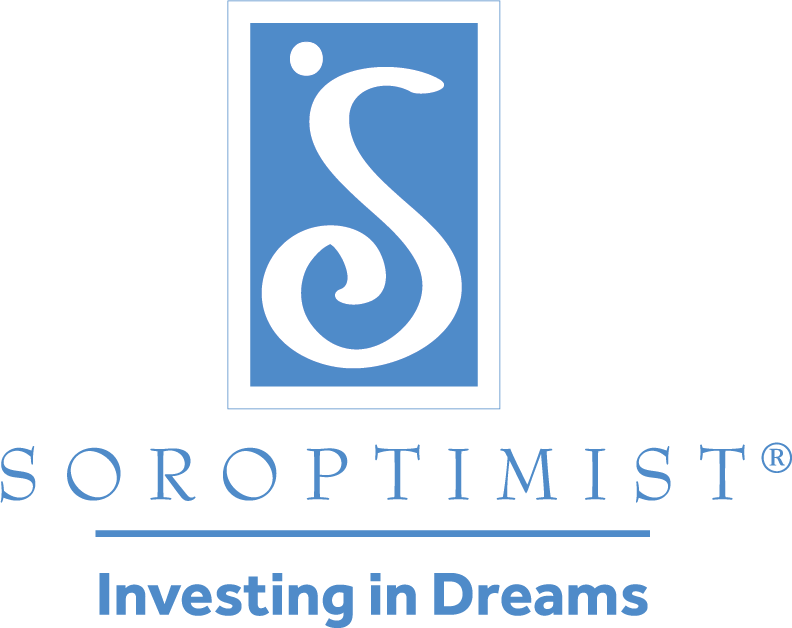 국제 소롭티미스트 미주연합회®보도자료: 소롭티미스트 창립 100주년

창립 100주년을 맞이한 [INSERT CLUB NAME]
여성과 소녀들에게 경제적 자립능력을 키워 주는 여성 단체로 굳건히 자리잡았습니다
Insert DateContact: [PUBLIC AWARENESS CHAIR NAME – EMAIL; PHONE NUMBER][CITY, State/Province] — 지금으로부터 어언 백년 전인 1921년, 미국 캘리포니아 주 오클랜드 인근의 여성들이 탄탄한 공동체를 만들고자 하는 취지에서 소롭티미스트라는 이름의 단체를 결성했습니다. 당시만 해도 공동체 조직은 남성의 전유물이었기에 여성들은 가입할 수조차 없었습니다. 이같은 창립 배경을 지닌 소롭티미스트는 그 이후 전 세계 21개 국가 및 영토에서 무려 1,300개에 달하는 클럽을 거느린 크나큰 단체로 성장했습니다. 그 중 하나인 [INSESRT YOUR CLUB NAME]은 [INSESRT YOUR CLUB CHARTER YEAR]에 설립되었습니다.지난 100년의 세월 동안 여성과 소녀들의 사회적 지위는 수많은 변화를 겪어 왔습니다. 그러나 양성평등으로 가는 길은 여전히 험난하기만 합니다. 여성과 소녀들은 단지 여자라는 이유로 크고작은 어려움을 겪고 있습니다. 그리고 빈곤, 인종차별, 성폭력, 가정폭력, 성착취 인신매매 등에 있어서도 남성보다 훨씬 큰 피해를 당하고 있습니다. 오랫동안 여성들을 위해 활동해 온 소롭티미스트는 이들에게 교육과 훈련을 제공하고 기술을 배우도록 돕는 일이야말로 경제적 자립능력을 키워 주는 효과적인 전략이라는 사실을 잘 알고 있습니다. 특히 소롭티미스트에서 진행하는 드림 프로그램은 여성들에게 꼭 필요한 교육과 훈련 기회를 제공합니다. 또한 리브 유어 드림 상®은 학위 취득 과정이나 기술 교육 프로그램에 접어든 여성들에게 보조금을 제공하는데, 가족 부양의 책임을 져야 하는 여성들은 이 보조금을 수업료나 집 월세, 보육비 지출에 활용함으로써 학업의 꿈을 이어갈 수 있습니다.  이 제도로 매년 약 1,800명의 여성이 총 300만 달러의 보조금을 받습니다. 1972년에 발족된 이 프로그램은 지금까지 누적 3만 3천 명 이상의 여성과 그 부양 가족들이 경제적 독립을 이룩하는 데 기여했습니다. 한편 소롭티미스트의 드림 잇, 비 잇® 프로그램은 소녀들이 적성에 맞는 커리어를 선택하는 데 필요한 길잡이와 교육 및 각종 도움자원을 제공합니다. 2015년부터 통산 7만 3천 여 명의 소녀들이 이 프로그램을 이수했습니다.  “저희 클럽은 드림 프로그램뿐 아니라 우리 지역에 있는 가정폭력 및 성착취 인신매매 피해자 돌봄 기관과 유대관계를 맺어 다양한 프로젝트에 동참하는 한편 경제적 여건이 어려운 여성분들께 유방암 검진을 무료로 제공한다는 데 자긍심을 느낍니다.”고 데비 스미스(Debbie Smith) Anytown 클럽 회장이 설명합니다. [INSERT NAME OF CITY OR TOWN MAYOR]은 창립 100주년을 맞은 단체에 속한 이 클럽이 지난 세월 동안 지역사회 발전에 이바지한 공로를 널리 알리고자 2021년 10월 3일을 ‘국제 소롭티미스트 [INSERT CLUB NAME]의 날’로 선포했습니다. [INSERT INFORMATION ABOUT HOW CLUB PLANS TO COMMEMMORATE ANNIVERSARY, FOR EXAMPLE: “In honor of our organization’s 100th, our club has committed to offering 10 $1,000 Live Your Dream Awards,” added Smith. “We’re going to have a party to celebrate the award recipients and the anniversary on October 2.”]국제 소롭티미스트 [INSERT CLUB NAME] 에 관한 자세한 정보는 [INSERT CLUB’S CONTACT INFO, WEBSITE OR FACEBOOK PAGE]에서 참조하시기 바랍니다. ###